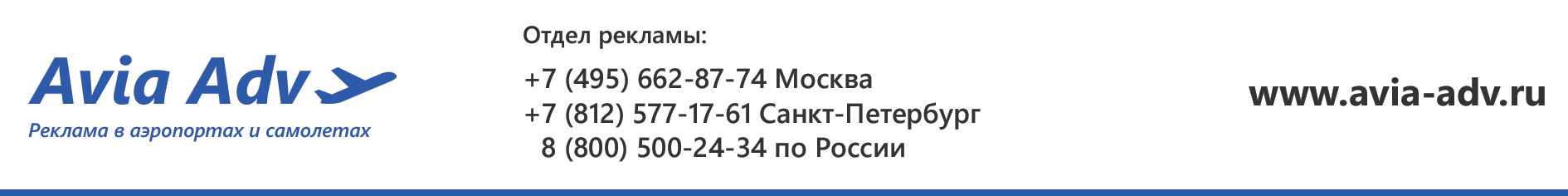 БрифВстреча гостей, делегаций, VIP персонЗаполненный бриф пришлите по адресу: info@avia-adv.ruВаше имя:Название Компании:Email для связи:Телефон для связи:Мероприятие: Встреча делегации (группы)/VIP персоныМесто проведения мероприятия: указать аэропортДаты мероприятия: указать Время работы персонала: указать№ рейса: указатьАтрибутика мероприятия: выбратьЦветы - указать сорт, цвет, количество,бизнес-сувениры – указать какие, Информационная табличка с информацией о прибывающем- да/нетСувенирная продукция с видами достопримечательностей города – да/нетИное (указать) Ориентировочное время работы хостес (с учетом прибытия к месту встречи за 30 минут до прибытия самолета/поезда): указатьКоличество персонала (хостес) на мероприятии: указатьОписание механики работы на мероприятии: (прописать максимально подробно):Объект встречи – указатьПриветственная речь – прописать максимально подробноПошаговая инструкция действий персонала при встрече – прописать максимально подробноТребование к персоналу:Возраст – от ___ до ___;Рост – от ____ до _____;Цвет волос - указатьРазмер одежды – указатьВладение иностранными языками – указать Дополнительные требования к персоналу – указать какиеТребование к одежде встречающих:Свободный стиль на усмотрение нашего агентстваСобственная одежда персонала в классическом стиле Пошив одежды  в едином стиле – указать требования, предъявляемые к стилю, материалу, длине, цветовой гамме каждого предмета одеждыАренда одежды – указать требования, предъявляемые к стилю, материалу, длине, цветовой гамме каждого предмета одеждыИное - указатьТребования к внешнему виду персонала:Макияж – указать требованияПрическа – указать тип прически требованияМаникюр – указать требованияЮвелирные украшения – указать какие ювелирные украшения могут быть на хостесДополнительные требования – указатьПосле заполнения требований к персоналу Клиенту будет предложены на фотокастинг фото девушек, соответствующих заявленным требованиям.Требуется ли участие дополнительного персонала на мероприятии:фотографвидео-оператор аниматорИное – указатьНеобходим ли автотранспорт для гостя (делегации):Автотранспорт ЗаказчикаАрендованный автотранспорт нашей компанией – указать требования к автотранспорту, классу автотранспортного средства, количеству посадочных местВызов такси – указать класс автомобиля (эконом/бизнес/люкс)Иное – указать.Маршрут сопровождения гостя (делегации):Встреча в здании аэропорта и сопровождение до автотранспортаВстреча в здании аэропорта и сопровождение до автотранспорта, сопровождение до места назначения в городе прибытияВстреча в здании аэропорта и сопровождение до автотранспорта, краткая обзорная экскурсия по ключевым достопримечательностям города прибытия (указать какие достопримечательности необходимо посетить) и сопровождение к месту назначения в городе прибытияНеобходимо ли сопровождение при убытии из городаИное: прописать как можно подробнееДополнительная информация о мероприятии на Ваше усмотрение: